١٣٩- ای خسرو کشور معنویحضرت عبدالبهاءاصلی فارسی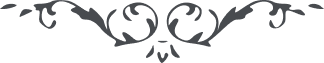 ١٣٩- ای خسرو کشور معنوی ای خسرو کشور معنوی، هر انسانی که در اين بساط رحمانی وارد و در سايه حضرت يزدان داخل و در گلشن عنايت از دست ساقی باده احديّت سرمست گردد خسرو آفاقست و کوکب اشراق سلطنت دو جهان نمايد و حکومت اقاليم دل و جان فرمايد. ملوک عالم مملوک در قيد بستگی و مفلوک ولی ياران شهرياران کشور آزادگی‌اند و کواکب روشن آسمان تقديس و پاکی. عنقريب عزّت روحانيّه و عظمت معنويّه رحمانيّه ياران الهی حيرتبخش عقول و افکار گردد و ثابت و محقّق شود که ملک باقی چه لذّت و عظمت و شادمانی دارد. قسم باسم اعظم که هزار سلطنت آفاقی را بجوی نخرند و عزّت دنيوی را به توهّمی تبديل ننمايند پس شادمانی لازم اين کامرانی. 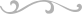 